MAYOR’S MESSAGEWe enter the third year of our Council Plan still in the midst of a global crisis that has affected everyone in our community in some way.Since the coronavirus and its impacts hit with full force in March, our attention has turned almost completely towards protecting the community’s health and supporting those who need it as best we can.There is no doubt that this is the right approach. In fact it is the only approach at a time like this.The effect on our 2020-21 budget has been significant, and the flow-on is that we need to be realistic about what we can deliver during this third quarter of our four-year Council Plan.That’s not to say all ‘big ticket’ items are completely on hold. Council investment in important projects such as our shared trails network and community facilities will help generate much needed local employment and speed up our region’s recovery. This document outlines the actions across our 11 strategic focus areas that we intend to go ahead with, but we must bear in mind that we may need to shift our resources to where they are needed most. Many of the projects in this plan transcend this crisis and have now become even more important to progress, such as the Sustainability Framework adopted by Council in early 2020. There is now a clear imperative for the Council and every department across the organisation to focus on setting our region up to be environmentally, financially and socially sustainable.As we pass through this period of COVID-19 response and move towards a recovery phase, councillors and staff will do all we can to support our community, stimulate the economy and protect the local environment.By working together we can get Greater Geelong back on the path towards the prosperous ‘clever and creative’ future we’ve all envisioned.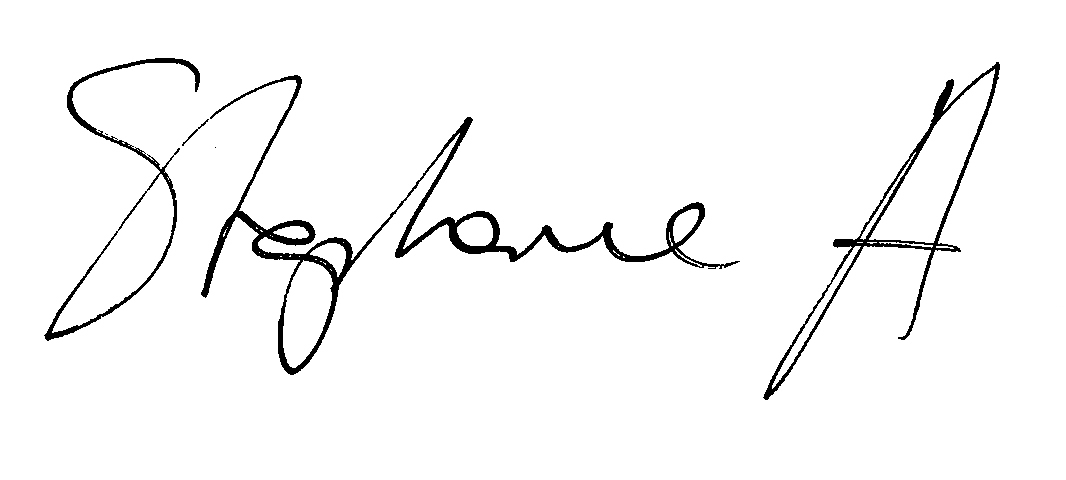 Cr Stephanie AsherMayor, City of Greater GeelongOUR REGIONWith a population of nearly 259,000 people, the City of Greater Geelong is Victoria’s largest regional municipality. Located 75 kilometres south west of Melbourne, the municipality covers an area of 1,252 km2, comprising suburban, coastal, and country areas. Greater Geelong is bounded by the Moorabool Shire in the north, Wyndham City Council and the Borough of Queenscliffe in the east, Surf Coast Shire and Golden Plains Shire in the west, and Bass Strait to the south.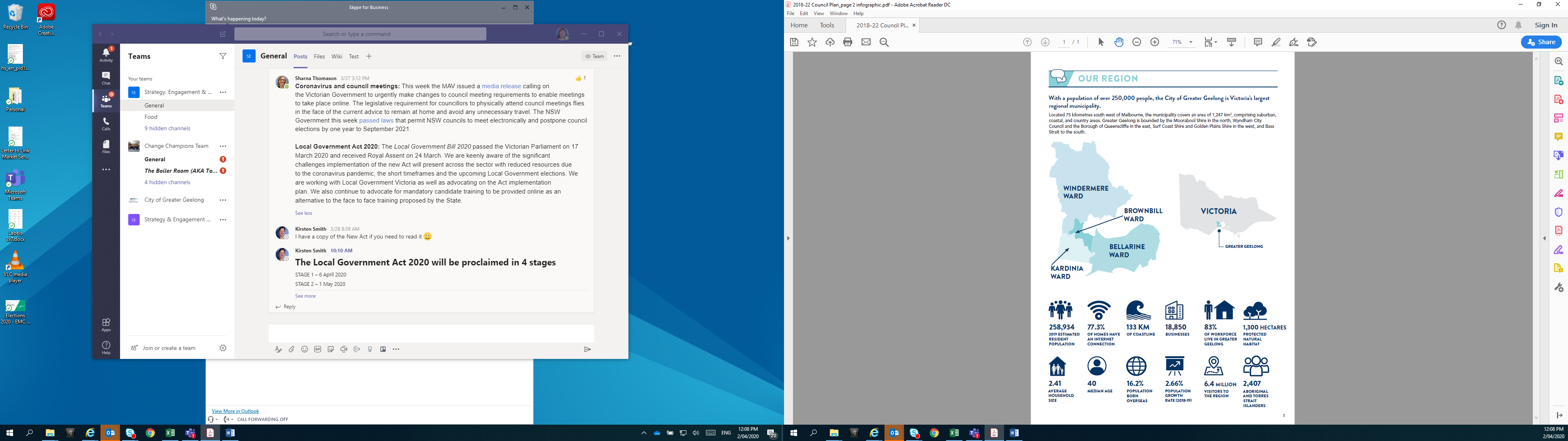 ABOUT THE PLANCouncil Plan 2018–22 – Putting Our Community First outlines how we will work towards making Greater Geelong
a clever and creative city-region. It will guide the City of Greater Geelong’s resources to deliver infrastructure, services and programs to the community in a sustainable way. The 11 strategic priorities we will focus on for the next four years are:Improved health and safety of our communityInformed social infrastructure and planningA more inclusive and diverse communityPlanned sustainable developmentEffective environmental managementVibrant arts and cultureIntegrated transport connectionsA thriving and sustainable economyGrowing our tourism and eventsInnovative finances and technologyOrganisational leadership, strategy and governanceOur measures of success – how we intend to measure progress towards our strategic priorities – are divided into two groups: those that the City of Greater Geelong is accountable for, and municipal measures that we do not directly control but, together with our partners and the community, we seek to influence.What helped to shape our plan?There were many important information sources that helped shape the plan including:Our 11 councillors, who bring local knowledge and views, by engaging closely with the communities they represent.Greater Geelong: A Clever and Creative Future, the 30-year community vision for the municipality. Representing the voices of more than 16,000 community members, it features a series of community aspirations for achieving that vision.A prosperous economy that supports jobs and education opportunitiesA leader in developing and adopting technologyCreativity drives culture –A fast, reliable and connected transport networkA destination that attracts local and international visitorsPeople feel safe wherever they areAn inclusive, diverse, healthy and socially connected communitySustainable development that supports population growth and protects the natural environmentDevelopment and implementation of sustainable solutionsOur Municipal Public Health and Wellbeing Plan, which plays a crucial role in supporting the community to enjoy the highest standards of health, wellbeing and participation at every age, and aims for the greatest improvements among those who need it the most. 
Our Social Equity Principles, which guide all our activities, seeking to make services and facilities more equitable across Greater Geelong. Relevant legislation, government and social policies, including the Victorian Public Health and Wellbeing Plan 2015–2019, the Victorian Infrastructure Plan and G21 plans and policies. HOW WE WILL DELIVER OUR PLANOur purpose and values guide how we work together as an organisation to achieve our Council Plan.Our purpose: Working together for a thriving community.Our values:Respect and encourage each otherCreate a healthy and safe environment for allEmbrace new ideas and better ways to workMake people the centre of our business. Our services:Each year the City of Greater Geelong provides a large number of services and programs to our community. We also provide the infrastructure and facilities required to support these services. This Council Plan guides us in prioritising new initiatives and improvements to our services, and allows us to ensure resources are directed to areas where action is needed to achieve our Council Plan priorities. However, we cannot deliver this alone. Key to our success will be our ability to advocate to and collaborate with:state and federal governmentsother local governments, especially those in the G21 regionpeak bodiescommunity groupslocal organisations businesses.Each year we prepare an Annual Action Plan and Budget outlining the key initiatives to deliver our Council Plan. Progress is reported to the community quarterly and at the end of the financial year through our Annual Report.Our strategic 
priorities 
2018–22
UPDATE 2020–211. IMPROVED HEALTH AND SAFETY OF OUR COMMUNITY 
the health and safety of our community is vital. We will address family violence, homelessness, food shortages and public safety.KEY PRIORITIESShow leadership in gender equity, diversity and family violence prevention.Support local organisations that address homelessness, substance abuse, family violence and food security.Develop a housing policy to provide a range of social and affordable housing options.Improve safety in our community.Provide safer public spaces.Encourage responsible pet ownership. Promote healthy eating and support active living.Create healthy environments in children’s settings.Work towards having the safest roads in Victoria.MEASURES OF SUCCESSMunicipal Measures of Success60 per cent of residents feel safe where they live.60 per cent of adults rate their health as very good or excellent.60 per cent of adults are sufficiently physically active.City of Greater Geelong Measures of Success75 per cent of children enrolled participate in the Maternal and Child Health service.OUR ACTIONS IN 2020–21Implement actions in the Ba-gurrk Gender Equity Framework.Implement actions from the Social Housing Plan 20202041.Design and implement the Mental Health Action Plan to promote positive mental health outcomes.Support the establishment of an expanded Food Distribution Centre in the Geelong Region.Support the work of key partner agencies to address homelessness.Partner with key agencies to respond to emerging issues and community concerns regarding safety in public spaces.Continue to implement the Domestic Animal Management Plan 201721.Deliver the Healthier Eating and Active Living Program in partnership with other agencies across the G21 region.Deliver the Safer Travel in Local Streets Program in South Geelong and Norlane (subject to final documents from DoT).Update the City’s Road Safety Strategy to reduce deaths and serious injuries on Geelong roads.Create and facilitate environments for all ages and abilities to engage in regular exercise.Provide support to vulnerable members of the community and support community recovery efforts in response to COVID-19. RELATED PLANSMunicipal Public Health and Wellbeing Plan 2018-2021Sustainability FrameworkDomestic Animal Management PlanEnvironment Strategy 202025Geelong Local Safety Committee StrategySocial Infrastructure PlanMosquito Management PlanMunicipal Emergency Management PlanSocial Housing Plan 20202041Ba-gurrk Gender Equity FrameworkGeelong Road Safety StrategyLINKS TO CLEVER AND CREATIVE VISION:People feel safe wherever they areAn inclusive, diverse, healthy and socially connected community2. INFORMED SOCIAL INFRASTRUCTURE AND PLANNING
We will strive for social equity in the infrastructure and services we deliver for our community.KEY PRIORITIESProvide more quality spaces that support active lifestyles.Support the growth of localised and regional sporting facilities.Deliver accessible and attractive community infrastructure, based on local and municipal community need.Maintain our public open space.MEASURES OF SUCCESSCity of Greater Geelong Measures of SuccessNo net loss of public open space by suburb.100 per cent of plans for key community infrastructure projects completed.OUR ACTIONS IN 2020–21Undertake detailed design for an outdoor pool to cater for the needs of a growing Bellarine community.Design new community infrastructure including the Barwon Heads Arts and Community Hub, Lara Family Hub and Library, the Jetty Road Children’s and Community Hub and the Drysdale Integrated Children’s Centre.Repurpose the early years centre at Eversley Street, Drysdale for community use.Develop a social infrastructure report for the Armstrong Creek Town Centre Master Plan. Upgrade lighting, facilities and change rooms at sporting reserves across the municipality including Barwon Heads, Grovedale, Geelong West, Herne Hill, Lara, Portarlington, North Shore and Thomson.Ensure planning approval and handover of new parks and reserves in growth areas and new subdivisions.Deliver the Geelong Play Strategy to provide well located, well designed, fun and accessible play spaces.Develop an inclusive and accessible play space at Rippleside Park (subject to budget). Review the Barwon Heads Village Park Master Plan.Endorse and commence implementation of the Social Infrastructure Planning and Investment Policy and Social Infrastructure Plan.RELATED PLANSSustainability FrameworkAsset management plansSocial Infrastructure PlanG21 Regional Growth PlanGeelong Play StrategyShared Trails MasterplanLINKS TO CLEVER AND CREATIVE VISION:An inclusive, diverse, healthy and socially connected communityPeople feel safe wherever they areSustainable development that supports population growth and protects the natural environment3. A MORE INCLUSIVE AND DIVERSE COMMUNITY
We want to recognise all members of the Geelong community and not leave anyone behind.KEY PRIORITIESAdvocate for and help to achieve the priorities set by local Aboriginal people.Advocate for inclusive, multicultural activities and respect for cultural diversity.Support activities that improve social connections in our community.Promote gender equity and diversity in our sporting and leisure facilities, and programs.Facilitate employment programs for the communities that need it most, including young people. Improve access to facilities and programs for people of all abilities.Recognise our returned service men and women.Further develop programs that support older people and young people in our community.MEASURES OF SUCCESSMunicipal Measures of Success60 per cent of adults definitely feel multiculturalism makes life better.75 per cent of adults attending a local community event.80 per cent of adults feel that they can get help from family, friends or neighbours when needed.City of Greater Geelong Measures of SuccessMore community facilities with gender-neutral and accessible toilets or change areas.OUR ACTIONS IN 2020–21Implement the Reflect Reconciliation Action Plan 2020.Develop the Innovate Reconciliation Action Plan 2021.Implement the second year of the Multicultural Action Plan 20182022.Invest in programs and facilities to support gender equity in sport.Develop and launch the Positive Ageing Strategy. Address social and economic development through the Vital Communities Program which improves social inclusion and workforce participation for local communities.Establish new and upgrade existing memorials and recognitions in Anakie and Norlane to honour returned service men and women.Continue to implement the Access and Inclusion Plan 2018-2022.RELATED PLANSSustainability FrameworkMunicipal Public Health and Wellbeing Plan 20182021Reflect Reconciliation Action Plan 2020Multicultural Action Plan 20182022Municipal Early Years Plan 20182022Asset management plansAccess and Inclusion PlanSocial Infrastructure Plan Social Housing Plan 202041Ba-gurrk Gender Equity FrameworkLINKS TO CLEVER AND CREATIVE VISION:People feel safe wherever they areAn inclusive, diverse, healthy and socially connected community4. PLANNED SUSTAINABLE DEVELOPMENT We will use sustainable principles to guide development of growth areas and help protect our townships.KEY PRIORITIESEnsure housing supply, diversity and affordability meets the needs of our growing community.Facilitate opportunities for infill residential development.Continue to develop urban growth areas across the region.Manage the impact of development on the character of our townships.Improve the environmental performance of new developments using planning controls.Preserve nature reserves, rural and coastal environments.MEASURES OF SUCCESSCity of Greater Geelong Measures of SuccessMore protected natural habitat that we manage.Planned 15 years of residential land supply.40 per cent of new housing construction conducted within existing urban areas.100 per cent of new large, City-owned buildings rated 5-star ‘Green Star’.100 per cent of new, small City-owned buildings with built environment sustainability scorecard or equivalent.Planning controls in place that require a mandatory sustainable design assessment of all new developments. OUR ACTIONS IN 2020–21Implement the City’s Settlement Strategy, a plan to meet Geelong’s housing needs through to 2036.Unlock barriers to investment in key development areas, urban renewal areas and station precincts.Prepare, review and update strategic plans for townships, precincts and places.Progress the Municipal Heritage Strategy in partnership with the Heritage Advisory Committee and related cultural strategies.Continue to progress delivery of the Armstrong Creek Urban Growth Area.Work with the Victorian Government to conserve the Bellarine Peninsula as a distinctive landscape area.Commence a precinct structure plan in each of the Northern and Western Geelong Growth Areas.Work with the Victorian Government to deliver the Geelong Growth Areas Transport Infrastructure Strategy.Work with Victorian Government and Barwon Water to deliver the Integrated Water Management Strategy for the Northern and Western Geelong Growth Areas.Work with the Australian and Victorian Governments to deliver the Biodiversity Conservation Strategy for the Northern and Western Geelong Growth Areas.

Work with the Victorian Government to deliver an updated planning framework for Central Geelong.Review the recommendations of the Livestock and Information Exchange Feasibility Study with the Rural and Peri Urban Advisory Committee and provide recommendations to Council.RELATED PLANSSustainability FrameworkMunicipal Strategic StatementEnvironment Strategy 202025G21 Regional Growth PlanHousing Diversity StrategySocial Housing Plan 2020-41Social Infrastructure PlanSettlement StrategyRural Land Use StrategyNorthern and Western Geelong Growth Areas Framework PlanLINKS TO CLEVER AND CREATIVE VISION:Sustainable development that supports population growth and protects the natural environment5. EFFECTIVE ENVIRONMENTAL MANAGEMENT
We will show leadership to address waste, climate change and environmental challenges.KEY PRIORITIESReduce our carbon footprint through the use of solar initiatives and other renewable energy options.Educate and assist our community to act on climate change, by reducing waste, emissions and water usage.Use sustainable materials to construct and renew roads, footpaths and street furniture.Progressively change standard street lights to LED lights, to help reduce carbon emissions.Construct a green organics facility.Commence Drysdale landfill rehabilitation.Plant more trees to green and cool our urban areas.Reduce single-use plastic across the region.Manage pests, plants and animals more effectively.Deliver biodiversity conservation programs.MEASURES OF SUCCESSCity of Greater Geelong Measures of Success60 per cent of garbage, recyclables and green organics collected from kerbside bins diverted from landfill.Emissions reduced from street lights, buildings and vehicle fleet by 50 per cent, by 2020.Increased use of sustainable material in our asset construction and renewal.16 per cent suburban tree canopy.More than 1,850 street trees planted per annum.OUR ACTIONS IN 2020–21Enhance our waste management by implementing the Waste and Resource Recovery Strategy 20202030.In partnership with key stakeholders implement the Victorian Government Recycling Victoria Policy.Introduce the Wastewise Policy to reduce waste at City events.Continue the hard waste collection services trial.Implement the Stormwater Services Strategy 202030.Increase the volume of materials processed at the Green Organics Composting Facility.Implement the Environment Strategy 202025.Continue to implement the Urban Forest Strategy 20152025.Generate community awareness and support community initiatives that enhance and protect our local environment. RELATED PLANSSustainability FrameworkEnvironment Strategy 202025Stormwater Services Strategy Urban Forest StrategyClimate Change Adaption StrategyCommunity Zero Carbon Action PlanZero Carbon Emissions StrategyWaste and Resource Recovery StrategyLINKS TO CLEVER AND CREATIVE VISION:Development and implementation of sustainable solutionsSustainable development that supports population growth and protects the natural environment6. VIBRANT ARTS AND CULTUREWe treasure Geelong’s culture and heritage and will help our creative community to grow.KEY PRIORITIESIncorporate arts and cultural initiatives into infrastructure development, to enhance our sense of place.Recognise and share our heritage through storytelling.Recognise and celebrate Geelong’s Aboriginal culture and history.Work with galleries and museums to improve our public art and heritage offering.Attract new and support existing creative industries.Deliver UNESCO City of Design creative outcomes. Work with the Geelong Regional Library Corporation to deliver efficient and effective services and programs.MEASURES OF SUCCESSMunicipal Geelong Measures of Success20 per cent active library members in the municipality.Increased employment in creative occupations.City of Greater Geelong Measures of SuccessIncreased number of objects actively cared for within our arts and heritage collections.Increased access to cultural collections through on-line engagement.Maintain visitation to our key cultural facilities (National Wool Museum, Potato Shed, Geelong Gallery, Platform Arts – previously Courthouse Youth Arts, Geelong Library & Heritage Centre).OUR ACTIONS IN 2020–21Finalise and implement the Osborne Park Precinct Master Plan and business case. Adopt and implement the first year of the Arts and Cultural Strategy.Continue to support the implementation of Armstrong Creek Public Art Strategy.Identify public art and heritage opportunities across the region, including the new Civic Precinct development.Continue to develop the Connecting Memory digital stories app and Arts and Culture Trails app.Deliver Indigenous song writing mentorships and support the professional development of First Nations people through the Indigenous Trainee Program. Work with Wadawurrung to ensure Aboriginal culture, heritage and stories are presented.Deliver the Creative Communities Grants and establish the First Nations Heritage Grants.Endorse and implement the recommendations of the Our Heritage, Our Collections strategic report.Deliver Geelong After Dark 2021.Create a future vision plan for the National Wool Museum.RELATED PLANSSustainability FrameworkConnecting People, Place and Environment – A Public Art Strategy for the City of Greater GeelongMunicipal Heritage StrategyLINKS TO CLEVER AND CREATIVE VISION:Creativity drives cultureA destination that attracts local and international visitors7. INTEGRATED TRANSPORT CONNECTIONSOur focus will be on improving our public and active transport, and better connecting our networks.KEY PRIORITIESSupport projects in the G21 Region Road Transport Plan.Work with VicRoads to deliver the Transport Network Operating Plan.Improve our road management and engagement program.Deliver better-connected walking, cycling and trail paths across our region.Advocate to improve rail, road and sea connections for our region.Work with government to improve freight connections to the Geelong Port.Support further international flights at Avalon.Support the redevelopment of the rail station precinct, including a modern bus terminal.Deliver the Better Bike Connections project.MEASURES OF SUCCESSCity of Greater Geelong Measures of SuccessIncreased kilometres of bicycle, walking paths and shared paths.Score of 60 for community satisfaction rating with sealed local roads.Renewal gap for road management reduced.OUR ACTIONS IN 2020–21Continue to seek input from the community on the planning and delivery of transport infrastructure.Implement planned council program of infrastructure upgrades including streets, roads and drains.Deliver actions in the Shared Trails Masterplan.Deliver the southern section of the Better Bike Connections program from Central Geelong to Highton.Upgrade and deliver new footpaths and cycling paths and focus on linkages between paths.Advocate on behalf of our residents to have access to safe, reliable and consistent transport including rail. RELATED PLANSSustainability FrameworkIntegrated Comprehensive Transport PlanPrincipal Bicycle NetworkG21 Region Road Transport Plan


Geelong Road Safety StrategyGreater Geelong Cycling StrategyMunicipal Road Management PlanLINKS TO CLEVER AND CREATIVE VISION:A fast, reliable and connected transport network8. A THRIVING AND SUSTAINABLE ECONOMY
We will capitalise on Geelong’s incredible economic opportunities.KEY PRIORITIESContinue to work with government to deliver projects that revitalise Central Geelong.Work with government to deliver City Deal projects.Use Geelong’s UNESCO City of Design designation to secure economic development projects.Attract new investments to the region.Help to renew industrial precincts.Execute strategies for economic growth in the region’s north.Support and promote across the region, local businesses, markets and products.MEASURES OF SUCCESSMunicipal Measures of SuccessMore businesses within the municipality.City of Greater Geelong Measures of Success15 years of industrial land supply planned.OUR ACTIONS IN 2020–21Work with the Victorian Government to deliver the Central Geelong Planning Framework Review.Plan and prepare for the delivery of Revitalising Central Geelong projects funded through the Geelong City Deal.Develop and implement the UNESCO Framework Plan and continue to promote and deliver projects in support of the design designation.Coordinate the Geelong Defence Alliance to support Hanwha’s Land400 Phase 3 bid to create an elite defence production facility in Geelong.Continue shopping centre streetscape renewal projects.Create opportunities to increase the number of start-up and entrepreneurial businesses in the region.Continue to deliver the Regional Industry Sector Employment program.Deliver the Small Business Festival to support existing and generate new small business owners.Support the recovery of businesses in the region following COVID-19 through the delivery of Geelong’s Business Support Package.Deliver the Cleantech Innovation Geelong Business Plan to encourage and enable sustainable practice in local business and use of clean technologies. RELATED PLANSSustainability FrameworkCentral Geelong Action PlanSustainable Agribusiness Strategy for the G21 RegionRetail StrategyCleantech Innovation Geelong Business PlanGeelong City Deal Implementation PlanLINKS TO CLEVER AND CREATIVE VISION:A prosperous economy that supports jobs and education opportunitiesA destination that attracts local and international visitors9. GROWING OUR TOURISM AND EVENTSOur tourism and events offering is strong, but we aim to grow it further.KEY PRIORITIESWork with government to deliver City Deal tourism infrastructure projects, including the Convention and Exhibition Centre.Deliver the Visitor Economy Strategy 2017–21 and the Tourism Development Plan.Build on the current events program and increasing cross-promotional opportunities.MEASURES OF SUCCESSMunicipal Measures of Success2.1 per cent annual increase in visitors.3.8 per cent annual increase in expenditure by visitors.4.9 per cent annual increase in international overnight visitors.1.9 per cent annual increase in domestic overnight visitors.1.6 per cent annual increase in tourism employment.City of Greater Geelong Measures of Success30:1 return on investment of Geelong major events to the municipality.OUR ACTIONS IN 2020–21Work with Government to deliver City Deal tourism infrastructure projects.Support the Study Geelong initiative to attract international students to the region.Support Parks Victoria in the development of the You Yangs and Serendip Sanctuary Master Plan. Support and secure business events to the region via the activities of Business Events Geelong.Build the brand of Geelong and The Bellarine as a visitor destination to increase awareness, foster positive sentiment and grow visitor demand.Help the region reach its potential through the delivery of critical infrastructure through advocacy for tourism priority projects as outlined in the Tourism Development Plan.Attract and procure major events to the region.RELATED PLANSTourism Greater Geelong and The Bellarine – Visitor Economy Strategy 2017–21Tourism Greater Geelong and The Bellarine – Tourism Development PlanGeelong Major Events Strategy 2016–26Sustainability FrameworkGeelong City Deal Implementation PlanLINKS TO CLEVER AND CREATIVE VISION:A destination that attracts local and international visitorsA prosperous economy that supports jobs and education opportunities10. INNOVATIVE FINANCES AND TECHNOLOGY
Clever and sustainable financial management, matched with digital growth, will advance our future.KEY PRIORITIESDeliver smart technology solutions to areas such as street lighting, parking, waste management and children’s services.Develop digital tools and technologies to improve service delivery and our customer experience.Increase free Wi-Fi in public spaces and community facilities.Deliver Smart Cities infrastructure using electronic data collection to better manage assets and resources.Attract more technology-focused businesses to our region.Examine our budget to fund future initiatives.Establish sustainable financial and infrastructure management systems for our future.MEASURES OF SUCCESSCity of Greater Geelong Measures of SuccessBetter Wi-Fi access in community facilities and public spaces.More online transactions with our customers.Less than 5 per cent budget variation (actual to budget).Increased revenue streams.OUR ACTIONS IN 2020–21Implement the first year of the LED Street Light and Smart Remote Controller Program.Implement an online booking and ticketing system for the City’s facilities and assets.Implement the City’s Digital Modernisation program to improve digital capability across the business to enrich the experience of our customers and employees.Continue the Asset Management Transformation program, including delivery of the Asset Management Strategy.Develop a strategic plan for the Smart City program, which uses technology and data to improve the lives of people in the community.Provide new Wi-Fi points at various locations across the municipality.Install enhanced broadband for Bellarine community facilities and schools in partnership with Deakin University and AARNet. Continue to review our internal processes and services to find and implement efficiencies.Implement the City’s new risk management and reporting software solution.RELATED PLANSInformation and Communications Technology (ICT) StrategyDigital Geelong StrategySocial Infrastructure PlanSustainability FrameworkAsset Management StrategyLINKS TO CLEVER AND CREATIVE VISION:A leader in developing and adopting technologyA prosperous economy that supports jobs and education opportunities11. ORGANISATIONAL LEADERSHIP, STRATEGY AND GOVERNANCE
We will be the ‘leading voice’ of the community by delivering confident governance 
and strategic planning.KEY PRIORITIESProactively manage our assets, including land holdings.Consolidate the City of Greater Geelong offices.Communicate and engage more effectively with the community, in areas of need.Continue to transform our workplace culture. Use data and analytics to make better decisions.Make our processes more effective and efficient.Increase state and federal funding for the region.Develop, promote and improve the City’s brand.Lead major local organisations in collaborative projects.Use better communication to strengthen our strategic priorities.MEASURES OF SUCCESSCity of Greater Geelong Measures of SuccessScore of greater than 70 for community satisfaction with overall council performance.Score of greater than 80 for community satisfaction with customer service.Score of greater than 60 for community satisfaction in decision-making.Score of greater than 60 for community satisfaction with community consultation (engagement).Score of greater than 70 for community satisfaction with overall council direction.Lost time injury frequency rate decreased.70 per cent result for employee engagement.80 per cent of employees agree they are satisfied with working for us.Positive media coverage increased.OUR ACTIONS IN 2020–21Embed the Sustainability Framework within organisational process, including use of Global Reporting Initiative (GRI) Standards as the City’s sustainability reporting framework.Commence construction and build of the new Civic Precinct.Establish an Enterprise Project Management Office to support consistent and strategically planned project delivery across the organisation.Support the voice of the youth in the community by promoting and supporting the 2020 Junior Youth Council.Deliver the second year of the City’s Service Planning Program and implement our Service Review Framework to ensure we are servicing and meeting existing and emerging needs of our community. Build the advocacy function to support the City to utilise and attract state and federal funding for the region.Understand the communication needs of our community by engaging a diverse range of community members (subject to budget).Set a baseline with brand awareness research.Develop a Sales and Acquisitions Strategy.Engage the community to attract a diverse and representative field of candidates for the 2020 Council General Election and meet the State Government’s gender equity target.Mobilise the City’s resources to enable delivery of organisational and community recovery following the COVID-19 pandemic.Deliver the Clever Together change program to ready our workforce for working in new ways.Deliver the Working Better Together Program to achieve a positive workplace culture.Deliver organisational changes in line with the new Local Government Act 2020.RELATED PLANSStrategic Planning FrameworkSustainability FrameworkSales and Acquisitions Strategy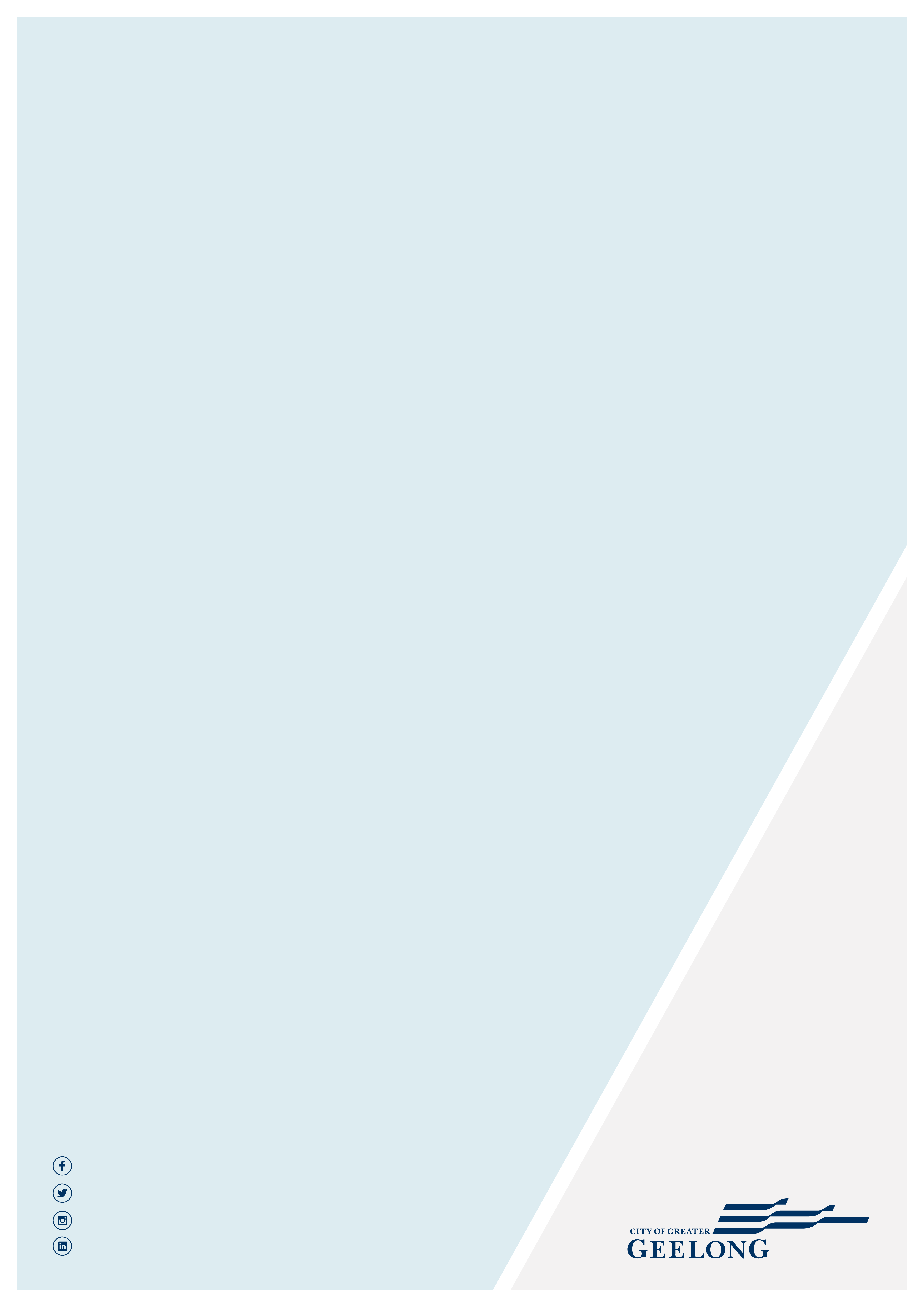 The City OfGreater GeelongCouncil Plan 2018–22update 2020–21 draft putting our community firstYOUR COUNCILLORSHere are the City of Greater Geelong’s 11 councillorsCR STEPHANIE ASHERMayorBellarine Ward0413 369 719sasher@geelongcity.vic.gov.auCR KYLIE GRZYBEKDeputy MayorWindermere Ward0434 307 043kgrzybek@geelongcity.vic.gov.auCR ANTHONY AITKENWindermere Ward0434 307 044aaitken@geelongcity.vic.gov.auCR BRUCE HARWOODKardinia Ward0434 307 042bharwood@geelongcity.vic.gov.auCR EDDY KONTELJBrownbill Ward0455 532 006ekontelj@geelongcity.vic.gov.auCR SARAH MANSFIELDBrownbill Ward0436 343 642smansfield@geelongcity.vic.gov.auCR JIM MASONBellarine Ward0434 307 048jmason@geelongcity.vic.gov.auCR PAT MURNANEKardinia Ward0434 307 033pmurnane@geelongcity.vic.gov.auCR PETER MURRIHYBrownbill Ward0434 307 045pmurrihy@geelongcity.vic.gov.auCR RON NELSONKardinia Ward0429 531 875rnelson@geelongcity.vic.gov.auCR TRENT SULLIVANBellarine Ward0434 307 050tsullivan@geelongcity.vic.gov.auOur commitment to sustainabilitySustainability is the challenge of our time, both in a local and global context. To address it, we must consider the social, economic and environmental aspects of everything we do.The City’s Sustainability Framework that was developed in early 2020 provides the foundation to consolidate the City’s current and future approach to addressing issues impacting sustainability and delivers a culture of sustainable practice across the organisation. The purpose of the framework is to:Document the City’s current sustainability plans, strategies and measurement approaches.Understand the issues, risks and opportunities for the City and ensure we are addressing the social, environmental, financial and governance impacts of our business sustainably.Identify a structure or hierarchy of sustainability priorities that reflects what matters most to the community and relevant stakeholders.Encourage and lead a culture of sustainability to be developed throughout the organisation and community.Articulate the City’s response to priority issues, including objectives, targets and metrics.Ensure that any gaps in our approach to sustainability are identified and addressed.The City will be delivering the actions within the Sustainability Framework through Council Plan.